NAVAL SUPPORT ACTIVITY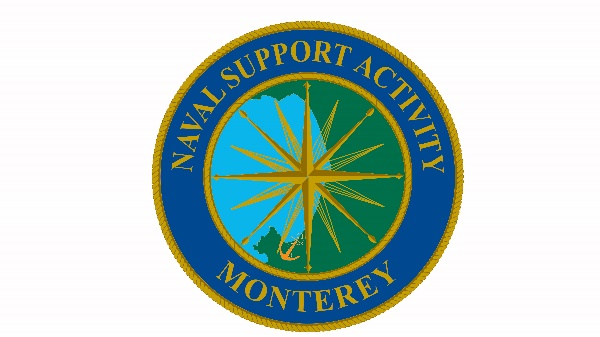 MONTEREYCORRESPONDENCE ROUTE SLIP  SUBJ:       Subject  SUBJ:       Subject  SUBJ:       Subject  SUBJ:       Subject  SUBJ:       Subject  SUBJ:       Subject  SUBJ:       SubjectN-CODEINDATEOUTINITIALSINITIALSDATE:  ROUTING NO.N-CODEINDATEOUTCONCURNON-CONCUR OR COMMENTSDATE:  ROUTING NO.CODATE:  ROUTING NO.COFROM:  FROM:  DeputyFROM:  FROM:  SELTO:  TO:  EARETURN TO:  RETURN TO:  AORETURN TO:  RETURN TO:  DH/N#RETURN TO:  RETURN TO:  XXXDATE ACTION REQUIRED:DATE ACTION REQUIRED:XXXDATE ACTION REQUIRED:DATE ACTION REQUIRED:XXXDATE ACTION REQUIRED:DATE ACTION REQUIRED:Comments: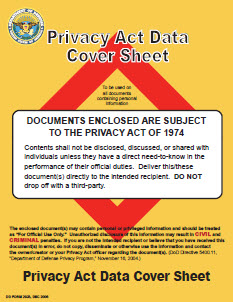 Use PII version ONLY if the folder contains PII (otherwise, use standard routing sheet)Include offices in the routing chain prior to DH/N-Code as neededAdmin will enter the routing numberSend softcopy editable Word document to Admin Asst and AO for editing / re-printingInclude supporting documents in left pocket of folder (excerpts from Instructions, letters, etc)Provide justification for anything requested “ASAP” “Expedite” or action required within less than 5 business daysComments:Use PII version ONLY if the folder contains PII (otherwise, use standard routing sheet)Include offices in the routing chain prior to DH/N-Code as neededAdmin will enter the routing numberSend softcopy editable Word document to Admin Asst and AO for editing / re-printingInclude supporting documents in left pocket of folder (excerpts from Instructions, letters, etc)Provide justification for anything requested “ASAP” “Expedite” or action required within less than 5 business daysComments:Use PII version ONLY if the folder contains PII (otherwise, use standard routing sheet)Include offices in the routing chain prior to DH/N-Code as neededAdmin will enter the routing numberSend softcopy editable Word document to Admin Asst and AO for editing / re-printingInclude supporting documents in left pocket of folder (excerpts from Instructions, letters, etc)Provide justification for anything requested “ASAP” “Expedite” or action required within less than 5 business daysComments:Use PII version ONLY if the folder contains PII (otherwise, use standard routing sheet)Include offices in the routing chain prior to DH/N-Code as neededAdmin will enter the routing numberSend softcopy editable Word document to Admin Asst and AO for editing / re-printingInclude supporting documents in left pocket of folder (excerpts from Instructions, letters, etc)Provide justification for anything requested “ASAP” “Expedite” or action required within less than 5 business daysComments:Use PII version ONLY if the folder contains PII (otherwise, use standard routing sheet)Include offices in the routing chain prior to DH/N-Code as neededAdmin will enter the routing numberSend softcopy editable Word document to Admin Asst and AO for editing / re-printingInclude supporting documents in left pocket of folder (excerpts from Instructions, letters, etc)Provide justification for anything requested “ASAP” “Expedite” or action required within less than 5 business daysComments:Use PII version ONLY if the folder contains PII (otherwise, use standard routing sheet)Include offices in the routing chain prior to DH/N-Code as neededAdmin will enter the routing numberSend softcopy editable Word document to Admin Asst and AO for editing / re-printingInclude supporting documents in left pocket of folder (excerpts from Instructions, letters, etc)Provide justification for anything requested “ASAP” “Expedite” or action required within less than 5 business daysComments:Use PII version ONLY if the folder contains PII (otherwise, use standard routing sheet)Include offices in the routing chain prior to DH/N-Code as neededAdmin will enter the routing numberSend softcopy editable Word document to Admin Asst and AO for editing / re-printingInclude supporting documents in left pocket of folder (excerpts from Instructions, letters, etc)Provide justification for anything requested “ASAP” “Expedite” or action required within less than 5 business days